Encuesta de Percepción del Consumidor (CPS)Para Adultos Mayores de Edad (60+)Maio 20-24, 2024[Counties/providers please tailor this flyer as needed.]Díganos lo que opina sobre los servicios que recibe en este programa.Complete una encuesta voluntaria, confidencial y breve. Escoja cómo quiere participar.Por un enlace para completar en línea: ADULTO MAYOR DE EDAD    https://uclahs.fyi/Older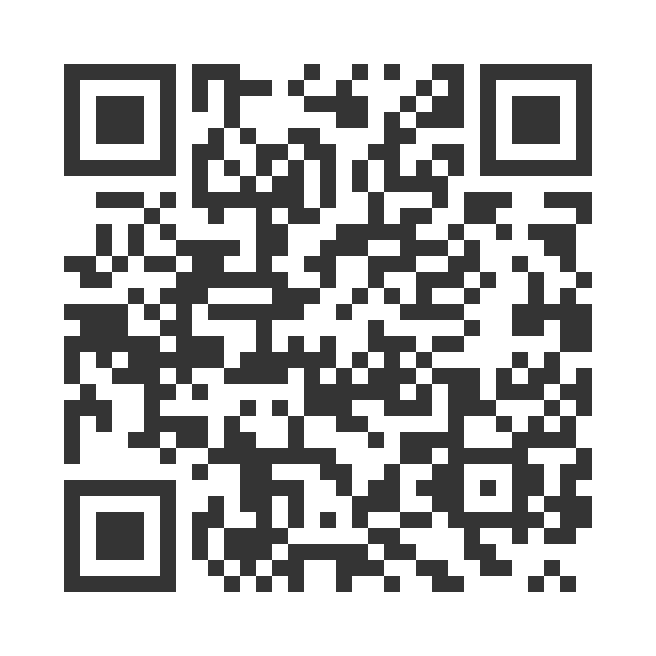 ADULTO MAYOR DE EDAD (+QOL)  https://uclahs.fyi/OlderQOL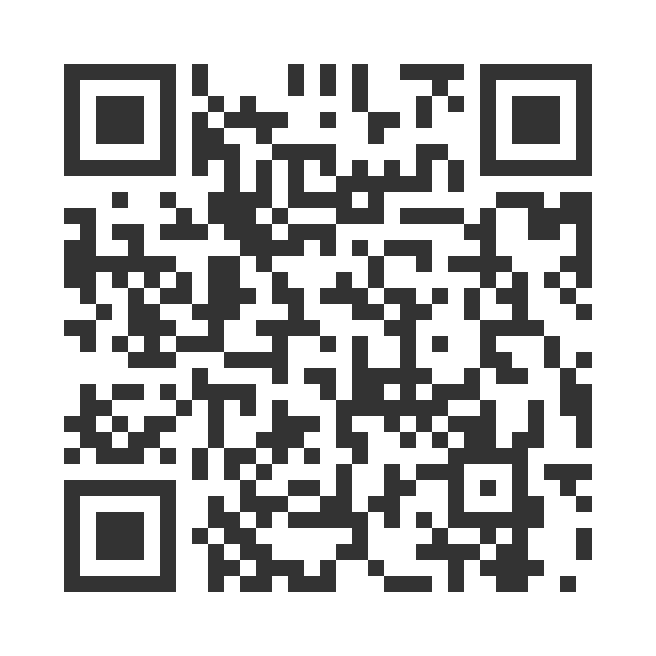 Encuesta en forma de papel: (pídale una forma al personal de programa) ¡Pregúntele al personal del programa si tiene alguna pregunta o si quiere asistencia para completar la encuesta!¡Gracias por participar en esta encuesta importante! 